ГКОУ «Специальная (коррекционная) общеобразовательнаяшкола – интернат № 2»   29.03.2018г.                               ПРИКАЗ	                       № 12/1«Об утверждении Положения о Ресурсном центреГКОУ «Специальная (коррекционная) общеобразовательная школа – интернат № 2»         На основании решения Педагогического Совета (Протокол № 4 от 29.03.2018г.)ПРИКАЗЫВАЮ1.Утвердить Положение о Ресурсном центре ГКОУ «Специальная (коррекционная) общеобразовательная школа – интернат № 2», осуществляющей обучение детей с ограниченными возможностями здоровья по адаптированным общеобразовательным программам2. Утвердить  документы, регламентирующие деятельность Ресурсного центра:- план работы;-отчет о работе центра по полугодиям;- журнал регистрации обращений.3.​ Контроль за исполнением данного приказа оставляю за собой.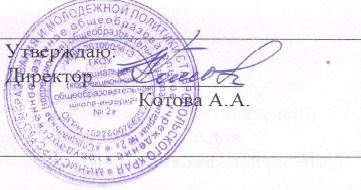 